REQUERIMENTO PARA EXAME GERAL DE QUALIFICAÇÃOEu,____________________________________________________ orientador(a) do(a) discente __________________________________________________, venho requerer que seja marcada a data para o Exame Geral de Qualificação na seguinte opção:MESTRADO           (    ) Defesa da versão preliminar da  dissertação   (    ) Defesa de artigo científico cujo tema esteja relacionado com a Linha de Pesquisa                                        (    ) Defesa de temas relacionados à dissertação (três temas dentro da Linha de Pesquisa). Informar.Título:__________________________________________________________________________________________________________________________________________________________DOUTORADO         (    ) Defesa da versão preliminar da  tese(    ) Defesa de artigo científico cujo tema esteja relacionado com a tese                                        (    ) Defesa de temas relacionados à tese (seis temas dentro da Linha de Pesquisa). Informar.Título:__________________________________________________________________________________________________________________________________________________________SUGESTÃO DE DATA E HORÁRIO PARA DEFESA_____/_____/_____   Horário:  ________SUGESTÃO DA BANCA EXAMINADORAMembros Titulares1º Membro: Orientador: ______________________________________________________________________2º Membro:  Docente: ________________________________________________________________________Telefone: _________________      E-mail: _____________________________________________IES:________________________________ CPF (somente se membro externo)________________3º Membro:  Docente: ________________________________________________________________________Telefone: _________________      E-mail: _____________________________________________IES:________________________________ CPF (somente se membro externo)________________Membros Suplentes1º Membro:  Docente: ________________________________________________________________________Telefone: _________________      E-mail: _____________________________________________IES:________________________________ CPF (somente se membro externo)________________2º Membro:  Docente: ________________________________________________________________________Telefone: _________________      E-mail: _____________________________________________IES:________________________________ CPF (somente se membro externo)________________Marechal Cândido Rondon, _____ de ________ de 20__. UNIOESTEUniversidade Estadual do Oeste do ParanáCampus de Marechal Cândido RondonPrograma de Pós-Graduação em AgronomiaMestrado e Doutorado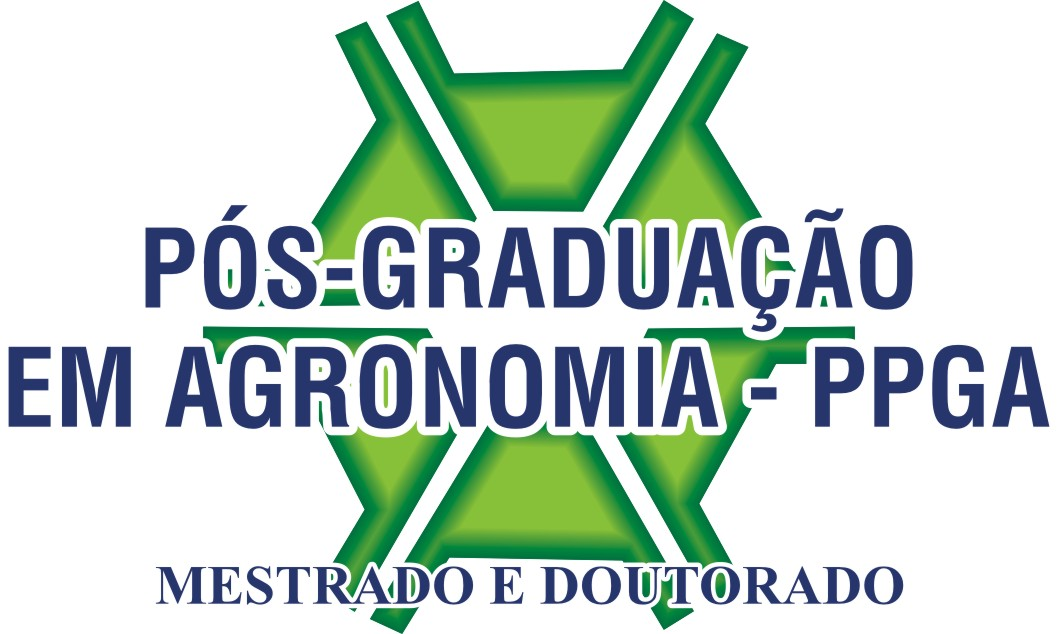 RESOLUÇÃO Nº 018/2018-CEPE, DE 12 DE ABRIL DE 2018. Art. 74. Após a integralização dos créditos e aprovação no exame de proficiência em línguas, o discente deverá se submeter ao exame de qualificação no prazo limite de quarenta e cinco dias antes da data da defesa da dissertação ou tese.Assinatura OrientadorAssinatura AlunoParecer da Secretaria Acadêmica da Pós-Graduação:  O aluno tem pendências na documentação? (     ) Sim     (     ) NãoAssinatura do responsável pelo Setor_________________________________, em _____/_____/________Parecer do Colegiado do PPGA:  (     ) Deferido     (     ) IndeferidoAta nº ___________________, de _____/_____/________